In partnership with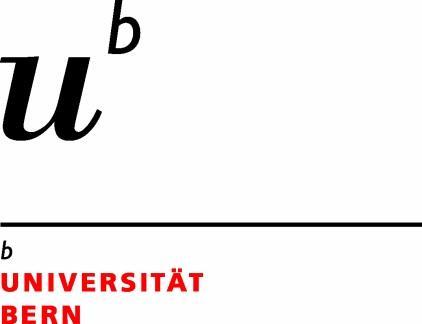 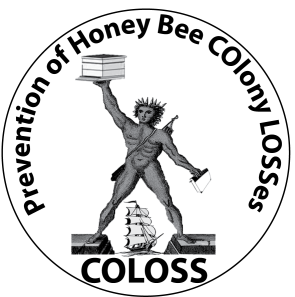 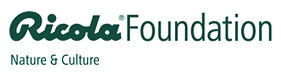 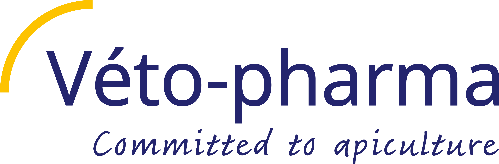 WORKSHOP TITLEProceedingsCity, Country, DAYS MONTH YEARWORKSHOP TITLETopicXWhenXWhereX ScheduleDAY MONTH YEARDAY MONTH YEARTable of AbstractsSmith, J. The COLOSS Association	XAuthors, title	XAuthors, title	XAbstractsWorkshop Summary(1/2 to 1 page summary of meeting outcome)ParticipantsTimeSession 1 – XXXTimeSession 2 – XXXXCoffee/snack breakSession 3 – XSession 3 – XXXXLunch Session 4 – XSession 4 – XXXXCoffee/snack break20:00-Social dinnerORGANIZER CONTACTSORGANIZER CONTACTSNAMENAMEAffiliation: XTel: Xe-mail: XAffiliation: XTel: Xe-mail: XAbstract[Title] (e.g. The COLOSS Association)[Authors] (e.g. John Smith1)[Affiliations] (e.g. 1Institute of Bees, University of Wax, Bern, Switzerland)(Please limit abstract text to 250-400 words)NameCountryEmailLast name, First nameXXLast name, First nameXX